                                                                                                                          ПРОЕКТ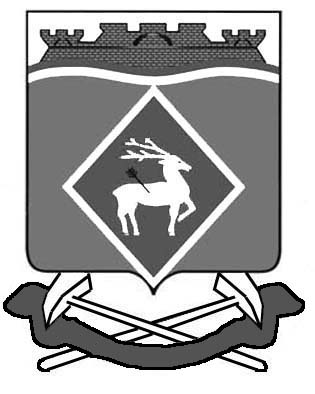 РОССИЙСКАЯ ФЕДЕРАЦИЯРОСТОВСКАЯ ОБЛАСТЬ  БЕЛОКАЛИТВИНСКИЙ РАЙОНМУНИЦИПАЛЬНОЕ ОБРАЗОВАНИЕ « ЛИТВИНОВСКОЕ СЕЛЬСКОЕ ПОСЕЛЕНИЕ»АДМИНИСТРАЦИЯ ЛИТВИНОВСКОГО СЕЛЬСКОГО ПОСЕЛЕНИЯПОСТАНОВЛЕНИЕот ___.___.2018 г. № ____с. Литвиновка«Об утверждении муниципальной программы Литвиновского сельскогопоселения     «Развитие транспортной системы »          В соответствии  с постановлением Администрации Литвиновского сельского поселения от 28.02.2018 № 81«Об утверждении Порядка разработки, реализации и оценки эффективности муниципальных программ Литвиновского сельского поселения» и распоряжением Администрации Литвиновского сельского поселения от 08.10.2018г № 73 «Об утверждении Перечня муниципальных программ Литвиновского сельского поселения» Администрация Литвиновского сельского поселения п о с т а н о в л я е т:1. Утвердить муниципальную программу Литвиновского сельского поселения «Развитие транспортной системы» согласно приложению № 1.          2. Признать утратившими силу постановления Администрации Литвиновского сельского поселения по Перечню согласно приложению № 2.3. Настоящее постановление вступает в силу со дня его официального опубликования, но не ранее 1 января 2019 г. и распространяется на правоотношения, возникающие начиная с составления проекта бюджета Литвиновского сельского поселения на 2019 год и на плановый период 2020 и 2021 годов. 4. Контроль за выполнением постановления оставляю за собой.Глава АдминистрацииЛитвиновскогосельского поселения							И.Н. ГерасименкоПриложение № 1к постановлениюАдминистрации Литвиновского сельского поселенияот __________ № _____МУНИЦИПАЛЬНАЯ программа Литвиновского сельского поселения «Развитие транспортной системы»ПАСПОРТмуниципальной программы Литвиновского сельского поселения «Развитие транспортной системы»Приоритеты и целив сфере развития транспорта в Литвиновском сельском поселенииОсновные приоритеты в сфере развития транспортного комплекса направлены на достижение следующих целей, определенных Стратегией социально-экономического развития Ростовской области на период до 2030 года и Стратегией развития транспортного комплекса Ростовской области до 2030 года, утвержденной постановлением Правительства Ростовской области от 13.10.2011 № 52.устранение существующих транспортных инфраструктурных ограничений развития экономики и социальной сферы ;обеспечение скоростного транспортного сообщения;создание современной, конкурентоспособной на рынке транспортных услуг региональной транспортно-логистической инфраструктуры;использование современных экономичных, энергоэффективных и экологичных транспортных технологий и транспортных средств;обеспечение доступности и качества предоставляемых транспортных услуг в соответствии с социальными стандартами;повышение комплексной безопасности и снижение экологической нагрузки функционирования и развития транспортной системы;Сведения о показателях муниципальной программы, подпрограмм муниципальной программы и их значениях приведены в приложении № 1 к муниципальной программе.Перечень подпрограмм, основных мероприятий  программы приведен в приложении № 2 к муниципальной программе.Расходы бюджета на реализацию муниципальной программы приведены в приложении № 3 к муниципальной программе.Расходы на реализацию муниципальной программы приведены в приложении № 4 к муниципальной программе.Глава Администрации	И.Н. ГерасименкоПриложение № 1 к муниципальной программеЛитвиновского сельского поселения««Развитие транспортной системы»СВЕДЕНИЯо показателях муниципальной программы, подпрограмм муниципальной программы и их значенияхПриложение № 2к муниципальной программеЛитвиновского сельского поселения«Развитие транспортной системы»ПЕРЕЧЕНЬподпрограмм, основных мероприятий муниципальной программы Литвиновского сельского поселения «Развитие транспортной системы»Приложение № 3к муниципальной программеЛитвиновского сельского поселения «Развитие транспортной системы»РАСХОДЫна реализацию муниципальной программы Литвиновского сельского поселения «Развитие транспортной системы»Примечание.1. Список используемых сокращений:ГРБС – главный распорядитель бюджетных средств;РзПр – раздел и подраздел классификации расходов бюджетов;ЦСР – целевая статья расходов классификации расходов бюджетов;ВР – вид (группа, подгруппа, элемент) расходов классификации расходов бюджетов.2. Х – код бюджетной классификации расходов бюджетов отсутствует.Приложение № 4 к муниципальной  программеЛитвиновского сельского поселения«Развитие транспортной системы»РАСХОДЫ на реализацию муниципальной программы Литвиновского сельского поселения «Развитие транспортной системы»тыс. рублейиюПриложение 2к постановлениюот __________№______ПЕРЕЧЕНЬ правовых актов Администрации Литвиновского сельского поселения, признанных утратившими силуПостановление Администрации Литвиновского сельского поселения от 15.10.2013г. № 102 «Об утверждении муниципальной программы «Развитие транспортной системы». Постановление Администрации Литвиновского сельского поселения от 31.01.2014г. № 15 «О внесении изменений в постановление Администрации Литвиновского сельского поселения от 15.10.2013 г. № 102 «Об утверждении муниципальной программы «Развитие транспортной системы».Постановление Администрации Литвиновского сельского поселения от 18.12.2014г. № 21 «О внесении изменений в постановление Администрации Литвиновского сельского поселения от 15.10.2013 г. № 102 «Об утверждении муниципальной программы «Развитие транспортной системы».Постановление Администрации Литвиновского сельского поселения от 25.12.2015г. № 89 «О внесении изменений в постановление Администрации Литвиновского сельского поселения от 15.10.2013 г. № 102 «Об утверждении муниципальной программы «Развитие транспортной системы». Постановление Администрации Литвиновского сельского поселения от 27.05.2016г. № 63 «О внесении изменений в постановление Администрации Литвиновского сельского поселения от 15.10.2013 г. № 102 «Об утверждении муниципальной программы «Развитие транспортной системы».Постановление Администрации Литвиновского сельского поселения от 22.07.2016г. № 89 «О внесении изменений в постановление Администрации Литвиновского сельского поселения от 15.10.2013 г. № 102 «Об утверждении муниципальной программы «Развитие транспортной системы».Постановление Администрации Литвиновского сельского поселения от 20.01.2017г. № 03 «О внесении изменений в постановление Администрации Литвиновского сельского поселения от 15.10.2013 г. № 102 «Об утверждении муниципальной программы «Развитие транспортной системы».Постановление Администрации Литвиновского сельского поселения от 19.05.2017г. № 65 «О внесении изменений в постановление Администрации Литвиновского сельского поселения от 15.10.2013 г. № 102 «Об утверждении муниципальной программы «Развитие транспортной системы».Постановление Администрации Литвиновского сельского поселения от 28.12.2017г. № 114 «О внесении изменений в постановление Администрации Литвиновского сельского поселения от 15.10.2013 г. № 102 «Об утверждении муниципальной программы «Развитие транспортной системы».	Глава Администрации:	И.Н. ГерасименкоНаименование муниципальнойпрограммы –муниципальная программа Литвиновского сельского поселения «Развитие транспортной системы» (далее также – муниципальная программа)муниципальная программа Литвиновского сельского поселения «Развитие транспортной системы» (далее также – муниципальная программа)Ответственный исполнитель муниципальнойпрограммы –Администрация Литвиновского сельского поселенияАдминистрация Литвиновского сельского поселенияСоисполнители муниципальной программы –отсутствуютотсутствуютУчастники муниципальнойпрограммы –Администрация Литвиновского сельского поселенияАдминистрация Литвиновского сельского поселенияПодпрограммы муниципальной программы–«Развитие транспортной инфраструктуры»;«Повышение безопасности дорожного движения»«Развитие транспортной инфраструктуры»;«Повышение безопасности дорожного движения»Программно-целевые инструменты муниципальнойпрограммы–отсутствуютотсутствуютЦель муниципальнойпрограммы–создание условий для устойчивого функционирования транспортной системы Литвиновского сельского поселения,  повышение уровня безопасности движения.создание условий для устойчивого функционирования транспортной системы Литвиновского сельского поселения,  повышение уровня безопасности движения.Задачи муниципальнойпрограммы–обеспечение функционирования и развития сети автомобильных дорог общего пользования; Литвиновского сельского поселениясокращение количества лиц, погибших в результате дорожно-транспортных происшествий, снижение тяжести травм в дорожно-транспортных происшествиях;улучшение транспортного обслуживания населения;развитие современной системы оказания помощи пострадавшим в дорожно-транспортных происшествиях.обеспечение функционирования и развития сети автомобильных дорог общего пользования; Литвиновского сельского поселениясокращение количества лиц, погибших в результате дорожно-транспортных происшествий, снижение тяжести травм в дорожно-транспортных происшествиях;улучшение транспортного обслуживания населения;развитие современной системы оказания помощи пострадавшим в дорожно-транспортных происшествиях.Целевые показатели муниципальнойпрограммы–доля протяженности автомобильных
дорог общего пользования местного значения, не отвечающих нормативным требованиям, в общей протяженности автомобильных дорог общего пользования местного значения;количество лиц, погибших в результате дорожно-транспортных происшествий;тяжесть последствий в результате дорожно-транспортных происшествий; доля протяженности автомобильных
дорог общего пользования местного значения, не отвечающих нормативным требованиям, в общей протяженности автомобильных дорог общего пользования местного значения;количество лиц, погибших в результате дорожно-транспортных происшествий;тяжесть последствий в результате дорожно-транспортных происшествий; Этапы и сроки реализации муниципальнойпрограммы–смертность в результате дорожно-транспортных происшествий2019 – 2030 годы. Этапы реализации муниципальной программы не выделяютсясмертность в результате дорожно-транспортных происшествий2019 – 2030 годы. Этапы реализации муниципальной программы не выделяютсяРесурсное обеспечение муниципальнойпрограммы–общий объем финансирования муниципальной программы на 2019 – 2030 годы составляет 2527.2 тыс. рублей, в том числе:в 2019 году – 2179.8 тыс. рублей;в 2020 году –  347,4 тыс. рублей; в 2021 году –  0,0 тыс. рублей; в 2022 году –  0.0 тыс. рублей;в 2023 году –  0,0 тыс. рублей;;в 2024 году –  0,0 тыс. рублей;;в 2025 году –  0,0 тыс. рублей;в 2026 году –  0,0 тыс. рублей; в 2027 году –  0,0 тыс. рублей;в 2028 году –  0,0 тыс. рублей;в 2029 году –  0,0 тыс. рублей;в 2030 году – 0,0 тыс. рублей; средства областного бюджета – 682.2 тыс. рублей, 
в том числе:в 2019 году –  334.8 тыс. рублей;в 2020 году –  347,4 тыс. рублей; в 2021 году –  0,0 тыс. рублей; в 2022 году –  0.0 тыс. рублей;в 2023 году –  0,0 тыс. рублей;;в 2024 году –  0,0 тыс. рублей;;в 2025 году –  0,0 тыс. рублей;в 2026 году –  0,0 тыс. рублей; в 2027 году –  0,0 тыс. рублей;в 2028 году –  0,0 тыс. рублей;в 2029 году –  0,0 тыс. рублей;в 2030 году – 0,0 тыс. рублей; общий объем финансирования муниципальной программы на 2019 – 2030 годы составляет 2527.2 тыс. рублей, в том числе:в 2019 году – 2179.8 тыс. рублей;в 2020 году –  347,4 тыс. рублей; в 2021 году –  0,0 тыс. рублей; в 2022 году –  0.0 тыс. рублей;в 2023 году –  0,0 тыс. рублей;;в 2024 году –  0,0 тыс. рублей;;в 2025 году –  0,0 тыс. рублей;в 2026 году –  0,0 тыс. рублей; в 2027 году –  0,0 тыс. рублей;в 2028 году –  0,0 тыс. рублей;в 2029 году –  0,0 тыс. рублей;в 2030 году – 0,0 тыс. рублей; средства областного бюджета – 682.2 тыс. рублей, 
в том числе:в 2019 году –  334.8 тыс. рублей;в 2020 году –  347,4 тыс. рублей; в 2021 году –  0,0 тыс. рублей; в 2022 году –  0.0 тыс. рублей;в 2023 году –  0,0 тыс. рублей;;в 2024 году –  0,0 тыс. рублей;;в 2025 году –  0,0 тыс. рублей;в 2026 году –  0,0 тыс. рублей; в 2027 году –  0,0 тыс. рублей;в 2028 году –  0,0 тыс. рублей;в 2029 году –  0,0 тыс. рублей;в 2030 году – 0,0 тыс. рублей; Ожидаемые результаты реализации муниципальной программы–развитая транспортная система, обеспечивающая стабильное развитие Литвиновского сельского поселения;современная система обеспечения безопасности дорожного движения на автомобильных дорогах общего пользования местного значения и улично-дорожной сети населенных пунктов в Литвиновском сельском поселенииразвитая транспортная система, обеспечивающая стабильное развитие Литвиновского сельского поселения;современная система обеспечения безопасности дорожного движения на автомобильных дорогах общего пользования местного значения и улично-дорожной сети населенных пунктов в Литвиновском сельском поселенииПаспорт подпрограммы«Развитие транспортной инфраструктуры»Паспорт подпрограммы«Развитие транспортной инфраструктуры»Паспорт подпрограммы«Развитие транспортной инфраструктуры»Паспорт подпрограммы«Развитие транспортной инфраструктуры»Наименование подпрограммы––подпрограмма «Развитие транспортной инфраструктуры» (далее также – подпрограмма 1) Ответственный исполнитель подпрограммы 1––Администрация Литвиновского сельского поселенияУчастники подпрограммы 1––Администрация Литвиновского сельского поселенияПрограммно-целевые инструменты подпрограммы 1––отсутствуютЦель подпрограммы 1––развитие современной и эффективной дорожно-транспортной инфраструктурыЗадача подпрограммы 1––обеспечение функционирования и развития сети автомобильных дорог общего пользования; Литвиновского сельского поселения.Целевые показатели подпрограммы 1––сокращение количества лиц, погибших в результате дорожно-транспортных происшествий, снижение тяжести травм в дорожно-транспортных происшествиях;улучшение транспортного обслуживания населения;развитие современной системы оказания помощи пострадавшим в дорожно-транспортных происшествияхЭтапы и сроки реализации подпрограммы 1––2019 – 2030 годы. Этапы реализации подпрограммы 1 не выделяютсяРесурсное обеспечение подпрограммы 1––общий объем финансирования подпрограммы 1 на 2019 – 2030 годы составляет 682.2 тыс. рублей, 
в том числе:в 2019 году –  334.8 тыс. рублей;в 2020 году –  347,4 тыс. рублей; в 2021 году –  0,0 тыс. рублей; в 2022 году –  0.0 тыс. рублей;в 2023 году –  0,0 тыс. рублей;;в 2024 году –  0,0 тыс. рублей;;в 2025 году –  0,0 тыс. рублей;в 2026 году –  0,0 тыс. рублей; в 2027 году –  0,0 тыс. рублей;в 2028 году –  0,0 тыс. рублей;в 2029 году –  0,0 тыс. рублей;в 2030 году – 0,0 тыс. рублей; средства областного бюджета – 682.2 тыс. рублей, 
в том числе:в 2019 году –  334.8 тыс. рублей;в 2020 году –  347,4 тыс. рублей; в 2021 году –  0,0 тыс. рублей; в 2022 году –  0.0 тыс. рублей;в 2023 году –  0,0 тыс. рублей;;в 2024 году –  0,0 тыс. рублей;;в 2025 году –  0,0 тыс. рублей;в 2026 году –  0,0 тыс. рублей; в 2027 году –  0,0 тыс. рублей;в 2028 году –  0,0 тыс. рублей;в 2029 году –  0,0 тыс. рублей;в 2030 году – 0,0 тыс. рублей; Ожидаемые результаты реализации подпрограммы 1––улучшение транспортно-эксплуатационного состояния автомобильных дорог общего пользования ,безопасное, качественное и эффективное транспортное обслуживание населения Паспорт подпрограммы«Повышение безопасности дорожного движения на территории Литвиновского сельского поселения»Паспорт подпрограммы«Повышение безопасности дорожного движения на территории Литвиновского сельского поселения»Паспорт подпрограммы«Повышение безопасности дорожного движения на территории Литвиновского сельского поселения»Паспорт подпрограммы«Повышение безопасности дорожного движения на территории Литвиновского сельского поселения»Наименование подпрограммы –подпрограмма «Повышение безопасности дорожного движения на территории Литвиновского сельского поселения» (далее также – подпрограмма 2)подпрограмма «Повышение безопасности дорожного движения на территории Литвиновского сельского поселения» (далее также – подпрограмма 2)Ответственный исполнитель подпрограммы 2–Администрация Литвиновского сельского поселенияАдминистрация Литвиновского сельского поселенияУчастники подпрограммы 2–Администрация Литвиновского сельского поселенияАдминистрация Литвиновского сельского поселенияПрограммно-целевые инструменты подпрограммы 2–отсутствуютотсутствуютЦель подпрограммы 2–сокращение количества лиц, погибших в результате дорожно-транспортных происшествийсокращение количества лиц, погибших в результате дорожно-транспортных происшествийЗадача подпрограммы 2–осуществление комплекса мер по повышению  безопасности дорожного движения на автомобильных дорогах общего пользования и улично-дорожной сети населенных пунктов осуществление комплекса мер по повышению  безопасности дорожного движения на автомобильных дорогах общего пользования и улично-дорожной сети населенных пунктов Целевые показатели подпрограммы 2–количество лиц, погибших в результате дорожно-транспортных происшествий;транспортный риск;тяжесть последствий в результате дорожно-транспортных происшествийколичество лиц, погибших в результате дорожно-транспортных происшествий;транспортный риск;тяжесть последствий в результате дорожно-транспортных происшествийЭтапы и сроки реализации подпрограммы 2–2019 – 2030 годы. Этапы реализации подпрограммы 2 не выделяются2019 – 2030 годы. Этапы реализации подпрограммы 2 не выделяютсяРесурсное обеспечение подпрограммы 2–общий объем финансирования подпрограммы 2 на 
2019 – 2030 годы – 1845.0 тыс. рублей, в том числе:в 2019 году – 1845.0     тыс. рублей;в 2020 году –  0.0          тыс. рублей;в 2021 году –  0.0          тыс. рублей;в 2022 году –   0.0          тыс. рублей;в 2023 году –   0.0          тыс. рублей;в 2024 году –   0.0          тыс. рублей;в 2025 году –   0.0          тыс. рублейв 2026 году –   0.0          тыс. рублейв 2027 году –   0.0          тыс. рублейв 2028 году –   0.0          тыс. рублейв 2029 году –   0.0          тыс. рублей;в 2030 году –   0.0          тыс. рублей;общий объем финансирования подпрограммы 2 на 
2019 – 2030 годы – 1845.0 тыс. рублей, в том числе:в 2019 году – 1845.0     тыс. рублей;в 2020 году –  0.0          тыс. рублей;в 2021 году –  0.0          тыс. рублей;в 2022 году –   0.0          тыс. рублей;в 2023 году –   0.0          тыс. рублей;в 2024 году –   0.0          тыс. рублей;в 2025 году –   0.0          тыс. рублейв 2026 году –   0.0          тыс. рублейв 2027 году –   0.0          тыс. рублейв 2028 году –   0.0          тыс. рублейв 2029 году –   0.0          тыс. рублей;в 2030 году –   0.0          тыс. рублей;Ожидаемые результаты реализации подпрограммы 2–создание современной системы обеспечения безопасности дорожного движения на автомобильных дорогах общего пользования и улично-дорожной сети населенных пунктов;снижение аварийности на автомобильных дорогах общего пользования и улично-дорожной сети населенных пунктов.создание современной системы обеспечения безопасности дорожного движения на автомобильных дорогах общего пользования и улично-дорожной сети населенных пунктов;снижение аварийности на автомобильных дорогах общего пользования и улично-дорожной сети населенных пунктов.№ п/пНомер и наименование показателяВид показателяЕдиница измеренияЗначение показателяЗначение показателяЗначение показателяЗначение показателяЗначение показателяЗначение показателяЗначение показателяЗначение показателяЗначение показателяЗначение показателяЗначение показателяЗначение показателяЗначение показателяЗначение показателя№ п/пНомер и наименование показателяВид показателяЕдиница измерения2017год2018год2019год2020год2021год2022год2023год2024год2025год2026год2027год2028год2029год2030год123456789101112131415161718Муниципальная программа Литвиновского сельского поселения «Развитие транспортной системы»Муниципальная программа Литвиновского сельского поселения «Развитие транспортной системы»Муниципальная программа Литвиновского сельского поселения «Развитие транспортной системы»Муниципальная программа Литвиновского сельского поселения «Развитие транспортной системы»Муниципальная программа Литвиновского сельского поселения «Развитие транспортной системы»Муниципальная программа Литвиновского сельского поселения «Развитие транспортной системы»Муниципальная программа Литвиновского сельского поселения «Развитие транспортной системы»Муниципальная программа Литвиновского сельского поселения «Развитие транспортной системы»Муниципальная программа Литвиновского сельского поселения «Развитие транспортной системы»Муниципальная программа Литвиновского сельского поселения «Развитие транспортной системы»Муниципальная программа Литвиновского сельского поселения «Развитие транспортной системы»Муниципальная программа Литвиновского сельского поселения «Развитие транспортной системы»Муниципальная программа Литвиновского сельского поселения «Развитие транспортной системы»Муниципальная программа Литвиновского сельского поселения «Развитие транспортной системы»Муниципальная программа Литвиновского сельского поселения «Развитие транспортной системы»Муниципальная программа Литвиновского сельского поселения «Развитие транспортной системы»Муниципальная программа Литвиновского сельского поселения «Развитие транспортной системы»Муниципальная программа Литвиновского сельского поселения «Развитие транспортной системы»1.Показатель 1.Протяженность сети автомобильных дорог общего пользования местного значения на территории Литвиновского сельского поселениястатистическийкилометров29.629.629.629.629.629.629.629.629.629.629.629.629.629.62.Показатель 2. Общая протяженность автомобильных дорог общего пользования местного значения, соответствующих нормативным требованиям к транспортно-эксплуатационным показателям на 31 декабря отчетного годаведомственныйкилометров15.615.715.616.216.316.416.516.616.716.816.917.017.017.03.Показатель 3. Доля протяженности автомобильных дорог общего пользования местного значения, соответствующих нормативным требованиям к транспортно-эксплуатационным показателям на 31 декабря отчетного годаведомственныйпроцентов53,053,252,754,454,955,355,756,156,556,857,157,457,657,6Подпрограмма 1 «Развитие транспортной инфраструктуры Литвиновского сельского поселения»Подпрограмма 1 «Развитие транспортной инфраструктуры Литвиновского сельского поселения»Подпрограмма 1 «Развитие транспортной инфраструктуры Литвиновского сельского поселения»Подпрограмма 1 «Развитие транспортной инфраструктуры Литвиновского сельского поселения»Подпрограмма 1 «Развитие транспортной инфраструктуры Литвиновского сельского поселения»Подпрограмма 1 «Развитие транспортной инфраструктуры Литвиновского сельского поселения»Подпрограмма 1 «Развитие транспортной инфраструктуры Литвиновского сельского поселения»Подпрограмма 1 «Развитие транспортной инфраструктуры Литвиновского сельского поселения»Подпрограмма 1 «Развитие транспортной инфраструктуры Литвиновского сельского поселения»Подпрограмма 1 «Развитие транспортной инфраструктуры Литвиновского сельского поселения»Подпрограмма 1 «Развитие транспортной инфраструктуры Литвиновского сельского поселения»Подпрограмма 1 «Развитие транспортной инфраструктуры Литвиновского сельского поселения»Подпрограмма 1 «Развитие транспортной инфраструктуры Литвиновского сельского поселения»Подпрограмма 1 «Развитие транспортной инфраструктуры Литвиновского сельского поселения»Подпрограмма 1 «Развитие транспортной инфраструктуры Литвиновского сельского поселения»Подпрограмма 1 «Развитие транспортной инфраструктуры Литвиновского сельского поселения»Подпрограмма 1 «Развитие транспортной инфраструктуры Литвиновского сельского поселения»Подпрограмма 1 «Развитие транспортной инфраструктуры Литвиновского сельского поселения»4.Показатель 1.1. Прирост протяженности автомобильных дорог общего пользования местного значения, соответствующих нормативным требованиям к транспортно-эксплуатационным показателям, в результате капитального ремонта и ремонта автомобильных дорогведомственныйкилометров--------------Подпрограмма 2 «Повышение безопасности дорожного движения на территории Литвиновского сельского поселения»Подпрограмма 2 «Повышение безопасности дорожного движения на территории Литвиновского сельского поселения»Подпрограмма 2 «Повышение безопасности дорожного движения на территории Литвиновского сельского поселения»Подпрограмма 2 «Повышение безопасности дорожного движения на территории Литвиновского сельского поселения»Подпрограмма 2 «Повышение безопасности дорожного движения на территории Литвиновского сельского поселения»Подпрограмма 2 «Повышение безопасности дорожного движения на территории Литвиновского сельского поселения»Подпрограмма 2 «Повышение безопасности дорожного движения на территории Литвиновского сельского поселения»Подпрограмма 2 «Повышение безопасности дорожного движения на территории Литвиновского сельского поселения»Подпрограмма 2 «Повышение безопасности дорожного движения на территории Литвиновского сельского поселения»Подпрограмма 2 «Повышение безопасности дорожного движения на территории Литвиновского сельского поселения»Подпрограмма 2 «Повышение безопасности дорожного движения на территории Литвиновского сельского поселения»Подпрограмма 2 «Повышение безопасности дорожного движения на территории Литвиновского сельского поселения»Подпрограмма 2 «Повышение безопасности дорожного движения на территории Литвиновского сельского поселения»Подпрограмма 2 «Повышение безопасности дорожного движения на территории Литвиновского сельского поселения»Подпрограмма 2 «Повышение безопасности дорожного движения на территории Литвиновского сельского поселения»Подпрограмма 2 «Повышение безопасности дорожного движения на территории Литвиновского сельского поселения»Подпрограмма 2 «Повышение безопасности дорожного движения на территории Литвиновского сельского поселения»Подпрограмма 2 «Повышение безопасности дорожного движения на территории Литвиновского сельского поселения»5.Показатель 2.1. Количество лиц, погибших в результате дорожно-транспортных происшествийстатистическийчеловек00000000000000№ п/пНомер и наименование основного мероприятия муниципальной программыИсполнитель, участник, ответственный за исполнение основного мероприятия муниципальной программыСрок (годы)Срок (годы)Ожидаемый результат(краткое описание)Последствия нереализацииосновного мероприятия муниципальной программыСвязь с показателями муниципальной программы (подпрограммы)№ п/пНомер и наименование основного мероприятия муниципальной программыИсполнитель, участник, ответственный за исполнение основного мероприятия муниципальной программыначала реализацииокончания реализацииОжидаемый результат(краткое описание)Последствия нереализацииосновного мероприятия муниципальной программыСвязь с показателями муниципальной программы (подпрограммы)12345678I.  Подпрограмма «Развитие транспортной инфраструктуры Литвиновского сельского поселения»I.  Подпрограмма «Развитие транспортной инфраструктуры Литвиновского сельского поселения»I.  Подпрограмма «Развитие транспортной инфраструктуры Литвиновского сельского поселения»I.  Подпрограмма «Развитие транспортной инфраструктуры Литвиновского сельского поселения»I.  Подпрограмма «Развитие транспортной инфраструктуры Литвиновского сельского поселения»I.  Подпрограмма «Развитие транспортной инфраструктуры Литвиновского сельского поселения»I.  Подпрограмма «Развитие транспортной инфраструктуры Литвиновского сельского поселения»I.  Подпрограмма «Развитие транспортной инфраструктуры Литвиновского сельского поселения»1. Цель подпрограммы 1 «Развитие современной и эффективной дорожно-транспортной инфраструктуры»1. Цель подпрограммы 1 «Развитие современной и эффективной дорожно-транспортной инфраструктуры»1. Цель подпрограммы 1 «Развитие современной и эффективной дорожно-транспортной инфраструктуры»1. Цель подпрограммы 1 «Развитие современной и эффективной дорожно-транспортной инфраструктуры»1. Цель подпрограммы 1 «Развитие современной и эффективной дорожно-транспортной инфраструктуры»1. Цель подпрограммы 1 «Развитие современной и эффективной дорожно-транспортной инфраструктуры»1. Цель подпрограммы 1 «Развитие современной и эффективной дорожно-транспортной инфраструктуры»1. Цель подпрограммы 1 «Развитие современной и эффективной дорожно-транспортной инфраструктуры»1.1. Задача 1 подпрограммы 1 «Формирование единой дорожной сети круглогодичной доступности для населения, обеспечение сельских населенных пунктов постоянной круглогодичной связью с сетью автомобильных дорог общего пользования по дорогам с твердым покрытием, комплексное обустройство автомобильных дорог»1.1. Задача 1 подпрограммы 1 «Формирование единой дорожной сети круглогодичной доступности для населения, обеспечение сельских населенных пунктов постоянной круглогодичной связью с сетью автомобильных дорог общего пользования по дорогам с твердым покрытием, комплексное обустройство автомобильных дорог»1.1. Задача 1 подпрограммы 1 «Формирование единой дорожной сети круглогодичной доступности для населения, обеспечение сельских населенных пунктов постоянной круглогодичной связью с сетью автомобильных дорог общего пользования по дорогам с твердым покрытием, комплексное обустройство автомобильных дорог»1.1. Задача 1 подпрограммы 1 «Формирование единой дорожной сети круглогодичной доступности для населения, обеспечение сельских населенных пунктов постоянной круглогодичной связью с сетью автомобильных дорог общего пользования по дорогам с твердым покрытием, комплексное обустройство автомобильных дорог»1.1. Задача 1 подпрограммы 1 «Формирование единой дорожной сети круглогодичной доступности для населения, обеспечение сельских населенных пунктов постоянной круглогодичной связью с сетью автомобильных дорог общего пользования по дорогам с твердым покрытием, комплексное обустройство автомобильных дорог»1.1. Задача 1 подпрограммы 1 «Формирование единой дорожной сети круглогодичной доступности для населения, обеспечение сельских населенных пунктов постоянной круглогодичной связью с сетью автомобильных дорог общего пользования по дорогам с твердым покрытием, комплексное обустройство автомобильных дорог»1.1. Задача 1 подпрограммы 1 «Формирование единой дорожной сети круглогодичной доступности для населения, обеспечение сельских населенных пунктов постоянной круглогодичной связью с сетью автомобильных дорог общего пользования по дорогам с твердым покрытием, комплексное обустройство автомобильных дорог»1.1. Задача 1 подпрограммы 1 «Формирование единой дорожной сети круглогодичной доступности для населения, обеспечение сельских населенных пунктов постоянной круглогодичной связью с сетью автомобильных дорог общего пользования по дорогам с твердым покрытием, комплексное обустройство автомобильных дорог»1.1.1.Основное мероприятие 1.1. Содержание автомобильных дорог общего пользования и искусственных сооружений на нихАдминистрация Литвиновского сельского поселения20192030содержание сети автомобильных дорог в полном объемеухудшение транспортно-эксплуатационного состояния существующей сети автомобильных дорог общего пользования, недостаточный уровень комплексного обустройства автомобильных дорог, что приводит к снижению качества и уровня безопасности транспортного обслуживания населения влияет на достижение показателей II.  Подпрограмма «Повышение безопасности дорожного движения на территории Литвиновского сельского поселения»II.  Подпрограмма «Повышение безопасности дорожного движения на территории Литвиновского сельского поселения»II.  Подпрограмма «Повышение безопасности дорожного движения на территории Литвиновского сельского поселения»II.  Подпрограмма «Повышение безопасности дорожного движения на территории Литвиновского сельского поселения»II.  Подпрограмма «Повышение безопасности дорожного движения на территории Литвиновского сельского поселения»II.  Подпрограмма «Повышение безопасности дорожного движения на территории Литвиновского сельского поселения»II.  Подпрограмма «Повышение безопасности дорожного движения на территории Литвиновского сельского поселения»II.  Подпрограмма «Повышение безопасности дорожного движения на территории Литвиновского сельского поселения»2. Цель подпрограммы 2 «Сокращение количества лиц, погибших в результате дорожно-транспортных происшествий»2. Цель подпрограммы 2 «Сокращение количества лиц, погибших в результате дорожно-транспортных происшествий»2. Цель подпрограммы 2 «Сокращение количества лиц, погибших в результате дорожно-транспортных происшествий»2. Цель подпрограммы 2 «Сокращение количества лиц, погибших в результате дорожно-транспортных происшествий»2. Цель подпрограммы 2 «Сокращение количества лиц, погибших в результате дорожно-транспортных происшествий»2. Цель подпрограммы 2 «Сокращение количества лиц, погибших в результате дорожно-транспортных происшествий»2. Цель подпрограммы 2 «Сокращение количества лиц, погибших в результате дорожно-транспортных происшествий»2. Цель подпрограммы 2 «Сокращение количества лиц, погибших в результате дорожно-транспортных происшествий»2.1. Задача 1 подпрограммы 2 «Осуществление комплекса мер по повышению  безопасности дорожного движения на автомобильных дорогах Литвиновского сельского поселения»2.1. Задача 1 подпрограммы 2 «Осуществление комплекса мер по повышению  безопасности дорожного движения на автомобильных дорогах Литвиновского сельского поселения»2.1. Задача 1 подпрограммы 2 «Осуществление комплекса мер по повышению  безопасности дорожного движения на автомобильных дорогах Литвиновского сельского поселения»2.1. Задача 1 подпрограммы 2 «Осуществление комплекса мер по повышению  безопасности дорожного движения на автомобильных дорогах Литвиновского сельского поселения»2.1. Задача 1 подпрограммы 2 «Осуществление комплекса мер по повышению  безопасности дорожного движения на автомобильных дорогах Литвиновского сельского поселения»2.1. Задача 1 подпрограммы 2 «Осуществление комплекса мер по повышению  безопасности дорожного движения на автомобильных дорогах Литвиновского сельского поселения»2.1. Задача 1 подпрограммы 2 «Осуществление комплекса мер по повышению  безопасности дорожного движения на автомобильных дорогах Литвиновского сельского поселения»2.1. Задача 1 подпрограммы 2 «Осуществление комплекса мер по повышению  безопасности дорожного движения на автомобильных дорогах Литвиновского сельского поселения»2.1.1.Ремонт автомобильной дороги в с. Литвиновка»20192030сокращение количества нарушений правил дорожного движения на территории поселения, снижение смертности в результате дорожно-транспортных происшествийвысокий уровень аварийности, рост количества нарушений правил дорожного движения на территории поселения, что влечет увеличение смертности в результате дорожно-транспортных происшествийвлияет на достижение показателей 2.1.2.Обустройство  пешеходных переходов Литвиновского сельского  поселения Белокалитвинского района20192030сокращение количества нарушений правил дорожного движения на территории поселения, снижение смертности в результате дорожно-транспортных происшествийвысокий уровень аварийности, рост количества нарушений правил дорожного движения на территории поселения, что влечет увеличение смертности в результате дорожно-транспортных происшествийвлияет на достижение показателей 2,1,3Нанесение дорожной разметкисокращение количества нарушений правил дорожного движения на территории поселения, снижение смертности в результате дорожно-транспортных происшествийвысокий уровень аварийности, рост количества нарушений правил дорожного движения на территории поселения, что влечет увеличение смертности в результате дорожно-транспортных происшествийвлияет на достижение показателей 2,1,4Замена по маршруту школьных автобусов  2 дорожных знаковсокращение количества нарушений правил дорожного движения на территории поселения, снижение смертности в результате дорожно-транспортных происшествийвысокий уровень аварийности, рост количества нарушений правил дорожного движения на территории поселения, что влечет увеличение смертности в результате дорожно-транспортных происшествийвлияет на достижение показателей № п/пНомер и наименование подпрограммы, основного мероприятия муниципальной программыОтветственный исполнитель, соисполнитель, участникиКод бюджетной классификации расходовКод бюджетной классификации расходовКод бюджетной классификации расходовКод бюджетной классификации расходовОбъем расходов, всего(тыс. рублей)В том числе по годам реализации Муниципальной  программыВ том числе по годам реализации Муниципальной  программыВ том числе по годам реализации Муниципальной  программыВ том числе по годам реализации Муниципальной  программыВ том числе по годам реализации Муниципальной  программыВ том числе по годам реализации Муниципальной  программыВ том числе по годам реализации Муниципальной  программыВ том числе по годам реализации Муниципальной  программыВ том числе по годам реализации Муниципальной  программыВ том числе по годам реализации Муниципальной  программыВ том числе по годам реализации Муниципальной  программыВ том числе по годам реализации Муниципальной  программы№ п/пНомер и наименование подпрограммы, основного мероприятия муниципальной программыОтветственный исполнитель, соисполнитель, участникиГРБСРзПрЦСРВРОбъем расходов, всего(тыс. рублей)2019год2020год2021год2022год2023год2024год2025год2026год2027год2028год2029год2030год12345678991011111213131415151617181919201.Муниципальная  программа Литвиновского сельского поселения «Развитие транспортной системы»всего в том числе:ХХХХ1.Муниципальная  программа Литвиновского сельского поселения «Развитие транспортной системы»Администрация Литвиновского сельского поселения951ХХХ2.Подпрограмма 1 «Развитие транспортной инфраструктуры»Администрация Литвиновского сельского поселения951ХХХ3.Основное мероприятие 1.1.Содержание автомобильных дорог общего пользования и искусственных сооружений на нихАдминистрация Литвиновского сельского поселения95104 0907100S3510240682.2334.8334.8347.4000000000000004Подпрограмма 2 «Повышение безопасности дорожного движения на территории Литвиновского сельского поселения»Администрация Литвиновского сельского поселения951ХХХ1845,01845,01845,00000000000000005Основное мероприятие 2.1.Ремонт автомобильной дороги в с. Литвиновка»Администрация Литвиновского сельского поселения95104090720086200800,0800,0800,00000000000000005Основное мероприятие 2.1.Ремонт автомобильной дороги в с. Литвиновка»Администрация Литвиновского сельского поселения5Основное мероприятие 2.1.Ремонт автомобильной дороги в с. Литвиновка»Администрация Литвиновского сельского поселения6 Основное мероприятие 2,2 Обустройство  пешеходных переходов Литвиновского сельского  поселения Белокалитвинского районаАдминистрация Литвиновского сельского поселения951040907200861101000,01000,01000,00000000000000006 Основное мероприятие 2,2 Обустройство  пешеходных переходов Литвиновского сельского  поселения Белокалитвинского районаАдминистрация Литвиновского сельского поселения951040907200861107Основное мероприятие 2,3Нанесение дорожной разметкиАдминистрация Литвиновского сельского поселения9510409072008618025,025,025,00000000000000008Основное мероприятие 2,4Замена по маршруту школьных автобусов  2 дорожных знаковАдминистрация Литвиновского сельского поселения9510409072008618020,020,020,0000000000000000№п/пНаименование муниципальной  программы, номер и наименование подпрограммыИсточник финансированияОбъем расходов, всего В том числе по годам реализациипрограммыВ том числе по годам реализациипрограммыВ том числе по годам реализациипрограммыВ том числе по годам реализациипрограммыВ том числе по годам реализациипрограммыВ том числе по годам реализациипрограммыВ том числе по годам реализациипрограммыВ том числе по годам реализациипрограммыВ том числе по годам реализациипрограммыВ том числе по годам реализациипрограммыВ том числе по годам реализациипрограммыВ том числе по годам реализациипрограммы№п/пНаименование муниципальной  программы, номер и наименование подпрограммыИсточник финансированияОбъем расходов, всего 2019 год2020 год2021 год2022 год2023 год2024 год2025 год2026 год2027 год2028 год2029 год2030 год123456789101112131415161.Муниципальная программа «Развитие транспортной системы»всего 2527,22179,8347,400000000001.Муниципальная программа «Развитие транспортной системы»областной бюджет682,2334,8347,400000000001.Муниципальная программа «Развитие транспортной системы»местный бюджет1845,01845,0000000000002.Подпрограмма «Развитие транспортной инфраструктуры»всего682,2334,8347,400000000002.Подпрограмма «Развитие транспортной инфраструктуры»областной бюджет682,2334,8347,400000000002.Подпрограмма «Развитие транспортной инфраструктуры»местный бюджет3.Подпрограмма «Повышение безопасности дорожного движения»всего1845,01845,00000000003.Подпрограмма «Повышение безопасности дорожного движения»областной бюджет0000000000000